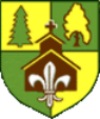 ANALIZASTANU GOSPODARKI ODPADAMI KOMUNALNYMINA TERENIE GMINY PUSZCZA MARIAŃSKA ZA ROK 2015Puszcza Mariańska, kwiecień 2016 rokSpis treściWstęp………………………………………………………………………………..str.3Cel opracowania…………………………………………………………………… str.3Podstawy prawne…………………………………………………………………...str.3Ogólna charakterystyka systemu gospodarowania odpadami komunalnymi na terenie gminy Puszcza Mariańska……………………………………………………….....str.4Możliwości przetwarzania zmieszanych odpadów komunalnych, odpadów 
zielonych oraz pozostałości z sortowania odpadów komunalnych
przeznaczonych do składowania w 2015 roku……………………………………..str.6Ilość odpadów odebranych z terenu Gminy Puszcza Mariańska…………………..str.7Osiągnięte poziomy recyklingu, przygotowania do ponownego użycia, odzysku innymi metodami niektórych frakcji odpadów komunalnych oraz ograniczenie składowania ilości odpadów ulegających biodegradacji…………………………..str.8Liczba nieruchomości i mieszkańców objętych  gminnym systemem gospodarowania odpadami komunalnymi…………………………………………………………....str.8Koszty funkcjonowania systemu gospodarki odpadami komunalnymi w Gminie
Puszcza Mariańska za okres od 01.01.2015r. do 31.12.2015r……………………..str. 8Potrzeby inwestycyjne…………………………………………………………….str.9Podsumowanie i wnioski…………………………………………………...........str.10							             WstępZgodnie z art. 3 ust. 2 pkt 10 oraz art. 9 tb ustawy z dnia 13 września 1996 r. o utrzymaniu czystości i porządku w gminach (tj. Dz. U. z 2016 r. poz. 250 z późn. zm.), gminy zobowiązane zostały do wykonywania corocznie analizy stanu gospodarki odpadami komunalnymi na swoim terenie, w celu weryfikacji możliwości technicznych i organizacyjnych gminy w zakresie gospodarowania odpadami komunalnymi. Analizę sporządzono w oparciu o roczne sprawozdanie z realizacji zadań z zakresu gospodarowania odpadami komunalnymi, które zostało opracowane na podstawie sprawozdań złożonych przez podmioty odbierające odpady komunalne od właścicieli nieruchomości oraz innych dostępnych materiałów.Cel opracowania. Analiza ta ma zweryfikować możliwości techniczne i organizacyjne gminy w zakresie możliwości przetwarzania zmieszanych odpadów komunalnych, odpadów zielonych oraz pozostałości z sortowania, a także potrzeb inwestycyjnych, kosztów systemu gospodarki odpadami komunalnymi. Ma również dostarczyć informacji o liczbie mieszkańców, liczbie właścicieli nieruchomości, którzy nie wykonują obowiązków określonych w ustawie, a także ilości odpadów komunalnych wytwarzanych na terenie gminy, a w szczególności zmieszanych odpadów komunalnych, odpadów zielonych oraz pozostałości z sortowania odpadów przeznaczonych do składowania odbieranych z terenu gminy. Głównym celem analizy jest dostarczenie niezbędnych informacji dla stworzenia efektywnego systemu gospodarki odpadami komunalnymi. Podstawy prawnePrzy sporządzeniu niniejszej analizy opierano się także o akty prawne dotyczące problematyki gospodarki odpadami:Ustawa z dnia 14 grudnia 2012 roku o odpadach (Dz. U. 2013r. poz. 21 z późn. zm.), Rozporządzenie Ministra Środowiska z dnia 25 maja 2012 r. ws. poziomów ograniczenia masy odpadów komunalnych ulegających biodegradacji przekazywanych do składowania oraz sposobu obliczania poziomu ograniczania masy tych odpadów (Dz. U. 2012 r. poz. 676), Rozporządzenie Ministra Środowiska z dnia 29 maja 2012 r. ws. poziomów recyklingu, przygotowania do ponownego użycia i odzysku innymi metodami niektórych frakcji odpadów komunalnych (Dz. U. 2012r. poz. 645), Rozporządzenie Ministra Środowiska z dnia 15 maja 2012 r. ws. wzorów sprawozdań o odebranych odpadach komunalnych, odebranych nieczystościach ciekłych oraz realizacji zadań z zakresu gospodarowania odpadami komunalnymi (Dz. U. z 2012r. poz. 630),Rozporządzenie Ministra Środowiska z dnia 12 grudnia 2014 r. ws. wzorów dokumentów stosowanych na potrzeby ewidencji odpadów (Dz. U. z 2014 r. poz. 1973). Uchwały przyjęte przez Gminę Puszcza Mariańska:Uchwała Nr VII/39/2015 Rady Gminy Puszcza Mariańska z 11 maja 2015 roku w sprawie Regulaminu utrzymania czystości i porządku na terenie Gminy Puszcza Mariańska.Uchwała Nr IV/19/2015 Rady Gminy w Puszczy Mariańskiej z dnia 11 lutego 2015 roku w sprawie zmiany uchwały Nr XXVII/178/2013 Rady Gminy w Puszczy Mariańskiej  z dnia 18 marca 2013r.  Uchwała Nr IV/18/2015 Rady Gminy Puszcza Mariańska z 11 lutego 2015 roku w sprawie wyboru metody ustalenia opłaty za gospodarowanie odpadami komunalnymi oraz ustalenia wysokości tej opłaty. Uchwała Nr IV/19/2015 Rady Gminy w Puszczy Mariańskiej z dnia 11 lutego 2015 roku w sprawie wzoru deklaracji o wysokości opłaty za gospodarowanie odpadami komunalnymi na terenie Gminy. Ogólna charakterystyka systemu gospodarowania odpadami komunalnymi naterenie gminy Puszcza Mariańska.W myśl ustawy o odpadach (Dz. U. z 2013 r. poz. 21 z późn. zm.), odpady komunalne zostały zdefiniowane jako odpady powstające w gospodarstwach domowych, z wyłączeniem pojazdów wycofanych z eksploatacji, a także odpady niezawierające odpadów niebezpiecznych pochodzące od innych wytwórców odpadów, które ze względu na swój charakter lub skład są podobne do odpadów powstających w gospodarstwach domowych. Odpady komunalne na terenie Gminy Puszcza Mariańska powstają głównie w gospodarstwach domowych, ale również na terenach nieruchomości niezamieszkałych, jak: obiekty użyteczności publicznej (ośrodki zdrowia, szkoły) oraz infrastruktury (handel, obiekty turystyczne, usługi). Są to także odpady z terenów otwartych, takie jak: odpady z koszy ulicznych.Odpady komunalne z terenu Gminy Puszcza Mariańska odbierane są w postaci zmieszanej i selektywnej. Zgodnie z Regulaminem utrzymania czystości i porządku na terenie Gminy Puszcza Mariańska selektywnej zbiórce podlegają następujące frakcje odpadów komunalnych: papier i tektura (w tym opakowania, gazety, czasopisma, itd.), metal, tworzywo sztuczne, szkło i odpady w opakowaniach ze szkła, opakowania  wielomateriałowe oraz  przeterminowane leki i chemikalia (farby, rozpuszczalniki, oleje odpadowe itd.), zużyte baterie i akumulatory, zużyty sprzęt elektryczny i elektroniczny, meble i inne odpady wielkogabarytowe, odpady budowlane i rozbiórkowe stanowiące odpady komunalne, zużyte opony, a także odpady zielone.4.1. Zasady odbioru odpadów komunalnych  z terenu Gminy Puszcza MariańskaZebrane selektywnie w postaci surowców wtórnych odpady przekazywane są przedsiębiorcy w workach o odpowiedniej kolorystyce dla poszczególnych frakcji i oznaczone właściwym nadrukiem dla danej frakcji odpadów.Odpady zielone takie jak m.in. trawa, liście, gałęzie, pochodzące z gospodarstw domowych przekazywane są przedsiębiorcy realizującemu odbiór odpadów komunalnych, jak również mogą być zagospodarowane poprzez kompostowanie w przydomowym kompostowniku we własnym zakresie i na własne potrzeby. Przeterminowane leki dostarczane są przez mieszkańców gminy do specjalnych pojemnikach umieszczonych w aptekach na terenie gminy. Zużyte baterie i akumulatory mieszkańcy  gminy oddają do specjalnych pojemników umieszczonych w szkołach oraz placówce urzędu gminy.Zużyty sprzęt elektryczny i elektroniczny odbierany jest bezpośrednio od mieszkańców gminy Puszcza Mariańska przy odbiorze odpadów selektywnie zbieranych. Ponadto, tego typu odpady można również oddawać w punktach skupu surowców wtórnych.Meble i inne odpady wielkogabarytowe, odpady budowlane i rozbiórkowe stanowiące odpady komunalne oraz zużyte opony mieszkańcy maja możliwość oddawać podczas zbiórek organizowanych przez Gminę Puszcza Mariańska. 5. Możliwości przetwarzania zmieszanych odpadów komunalnych, odpadów zielonych oraz pozostałości z sortowania odpadów komunalnych przeznaczonych do składowania w 2015 roku.Na terenie Gminy Puszcza Mariańska nie ma możliwości przetwarzania odpadów komunalnych. Wszystkie zabrane odpady komunalne w 2015 roku były dostarczane do Regionalnych Instalacji do Przetwarzania Odpadów Komunalnych. Zgodnie z Wojewódzkim Planem Gospodarki Odpadami dla Mazowsza na lata 2012-2017 z uwzględnieniem lat 2018-2023 obszar województwa został podzielony na cztery regiony gospodarki odpadami: Regin Ciechanowski, Region Płocki, Region Warszawski, Region Ostrołęcko-Siedlecki, Region Radomski. Gmina Puszcza Mariańska została przydzielona do Regionu Warszawskiego.6. Ilości odpadów komunalnych odebranych z terenu gminy Puszcza Mariańska
w 2015 roku.Poniższy wykaz został opracowany na podstawie sprawozdania Gminy Puszcza Mariańska z realizacji zadań z zakresu gospodarowania odpadami  komunalnymi za rok 2015.7. Osiągnięte poziomy recyklingu, przygotowania do ponownego użycia i odzysku innymi metodami niektórych frakcji odpadów komunalnych oraz ograniczenie składowania ilości odpadów ulegających biodegradacji.    Z przeprowadzonych obliczeń wynika, że w roku 2015 poziom ograniczenia masy odpadów komunalnych ulegających biodegradacji kierowanych do składowania wyniósł 2,96 %, poziom recyklingu i przygotowania do ponownego użycia papieru, metali, tworzyw sztucznych i szkła, liczony łącznie dla wszystkich podanych frakcji odpadów komunalnych – wyniósł 7,32 %. W związku z powyższym Gmina Puszcza Mariańska osiągnęła wymagane poziomy, zgodnie z Rozporządzeniem Ministra Środowiska z dnia 29 maja 2012 r. (Dz. U. z 2012 r. poz. 645) w sprawie poziomów recyklingu, przygotowania do ponownego użycia i odzysku innymi metodami niektórych frakcji odpadów komunalnych oraz Rozporządzeniem Ministra Środowiska z dnia 25 maja 2012 r. (Dz. U. z 2012 r. poz. 676) w sprawie poziomów ograniczenia masy odpadów komunalnych ulegających biodegradacji przekazywanych do składowania oraz sposobu obliczania poziomu ograniczania masy tych odpadów.8. Liczba nieruchomości i mieszkańców objętych systemem (stan na koniec 31.12.2015r.)liczba mieszkańców zameldowanych wynosi: 8 342liczba nieruchomości na podstawie złożonych deklaracji - 2290Wobec właścicieli nieruchomości, którzy nie złożyli deklaracji prowadzone były postępowania administracyjne celem wydania decyzji o wysokości opłaty za gospodarowanie odpadami komunalnymi, w myśl art. 6o ustawy z dnia 13 września 1996r o utrzymaniu czystości i porządku w gminach. W roku 2015 sporządzono 5 wezwań w sprawie złożenia deklaracji o wysokości opłaty za gospodarowanie odpadami komunalnymi. W stosunku do dwóch właścicieli nieruchomości wydano decyzję administracyjną, pozostali właściciele złożyli wymaganą prawem deklarację. 9. Koszty funkcjonowania systemu gospodarki odpadami komunalnymi w Gminie Puszcza Mariańska za okres od 01.01.2015 r. do 31.12.2015 r. 9.1 Opłaty z tytułu gospodarowania odpadami komunalnymi Należności z tytułu opłat za gospodarowanie odpadami komunalnymi: 628 688,54 zł,Wpływ z tytułu opłat za gospodarowanie odpadami komunalnymi – 564 321,74 zł,Zaległości z tytułu opłaty za gospodarowanie odpadami komunalnymi – 73 150,94 zł,Nadpłaty z tytułu opłaty za gospodarowanie odpadami komunalnymi. – 8784,20 zł,W stosunku do właścicieli nieruchomości, którzy zalegają z opłatą za gospodarowanie odpadami komunalnymi wysyłane były upomnienia. W 2015 roku Organ sporządził 287 upomnień z tytułu nieuiszczania w/w opłat. 9.2 Koszty obsługi systemu gospodarowania odpadami komunalnymi Koszt odbioru, transport, zbierania, odzysku i unieszkodliwiania odpadów komunalnych – 577 520,10 zł,Kampania informacyjna - 300 zł,Koszty administracyjne – 102 000 zł,w tym:- wynagrodzenie pracowników - szkolenia pracowników- programy komputerowe Arisco, Radix, Wip- przesyłki pocztowe- literatura fachowa10. Potrzeby inwestycyjnePriorytetowym zadaniem dla Gminy Puszcza Mariańska na lata następne będzie budowa Punktu Selektywnej Zbiórki Odpadów Komunalnych (PSZOK), dzięki któremu mieszkańcy będą mogli oddawać na bieżąco odpady, których nie można wyrzucać do pojemnika. Realizacja tej inwestycji pozwoli na osiągniecie lepszych wskaźników recyklingu i odzysku surowców wtórnych. Oprócz uruchomienia PSZOK, na terenie Gminy Puszcza Mariańska powinny być realizowane zadania o charakterze ciągłym takie jak:Prowadzenie oraz wspieranie działań edukacyjno - informacyjnych promujących właściwe postepowanie z odpadami,Kontrola podmiotów prowadzących działalność w zakresie zbierania, transportu, odzysku i unieszkodliwiania odpadów, Bieżąca likwidacja miejsc nielegalnego składowania odpadów Składanie sprawozdań do Marszałka Województwa oraz Wojewódzkiego Inspektoratu Ochrony Środowiska,Pobieranie opłat od właścicieli nieruchomości w zamian za zapewnienie świadczenia usług w zakresie odbierania odpadów komunalnych od właścicieli nieruchomości. 11. Podsumowanie i wnioski.W 2015 roku Gmina Puszcza Mariańska zgodnie z obowiązkiem wynikającym z ustawy z dnia 13 września 1996 r. o utrzymaniu czystości i porządku w gminach (tj. Dz. U. z 2016 r. poz. 250 z późn. zm.) zorganizowała odbiór i zagospodarowanie odpadów komunalnych z terenu nieruchomości zamieszkałych. W drodze przetargu wyłoniono firmę Eneris Surowce S.A. Odział w Tomaszowie Mazowieckim, ul. Majowa 87/89, z którą podpisano umowę na okres jednego roku. W zamian za wykonywaną usługę odbioru odpadów komunalnych właściciele nieruchomości wnosili opłatę za gospodarowanie odpadami komunalnymi do gminy. W przypadku właścicieli nieruchomości zamieszkałych, którzy nie złożyli wymaganej prawem deklaracji zostały wszczęte postępowania, w wyniku których część mieszkańców złożyło deklaracje. W stosunku do pozostałej części została wydana decyzja określająca wysokość opłaty za gospodarowanie odpadami komunalnymi. Z odebranych odpadów komunalnych Gmina Puszcza Mariańska osiągnęła wymagane prawem  poziomy.Podsumowując rok 2015 należy uznać, że był to rok trudny dla  mieszkańców gminy oraz pracowników urzędu gminy realizujących zadania w zakresie gospodarowania odpadami komunalnymi.  Rada Gminy w Puszczy Mariańskiej uchwałą Nr IV/18/2015 Rady Gminy w Puszczy Mariańskiej z dnia 11 lutego 2015 roku zróżnicowała wysokość opłaty za gospodarowanie odpadami komunalnymi. W wyniku przyjętej zmiany stawki opłaty za gospodarowanie odpadami komunalnymi, część mieszkańców zobligowana była ponownie złożyć deklarację za gospodarowanie odpadami komunalnymi. Ponadto pracownicy urzędu gminy zobowiązani byli pisemnie powiadomić wszystkich mieszkańców gminy o zmianie obowiązującej opłaty od 01.07.2015r. Aby zwiększyć efektywność segregacji uchwałą Nr VIII/39/2015 Rady Gminy w Puszczy Mariańskiej z dnia 11.05.2015 roku w sprawie Regulaminu utrzymania czystości i porządku na terenie gminy Puszcza Mariańska wprowadzono również obowiązek segregowania wybranych frakcji odpadów w worki o określonej kolorystyce. Mieszkańcy powyższą zmiany przyjęli pozytywnie, co przejawiło się uzyskaniem większej ilości odpadów segregowanych w 2015 roku.Opracował: Inspektor ds. Gospodarki Komunalnej, Zarządzania Kryzysowego i Obrony CywilnejIlona BoguckaKod odebranych odpadów Rodzaj odebranych (wyselekcjonowanych) odpadów Masa odebranych odpadów (Mg)15 01 01Opakowania z papieru i tektury10,515 01 02 Opakowania z tworzyw sztucznych45,215 01 07Opakowania ze szkła51,115 01 06Zmieszane odpady opakowaniowe148,620 03 01Niesegregowane (zmieszane) odpady komunalne58520 01 33*Baterie i akumulatory łącznie z bateriami i akumulatorami wymienionymi w 16 06 01, 16 06 02, 16 06 03 oraz niesortowane baterie i akumulatory zawierające te baterie0,120 03 07Odpady wielkogabarytowe26,916 01 03Zużyte opony18,2